						1.10.2015/LBBForhåndsaftale for skolepsykologer i Viborg Kommune. (50.01)Forhåndsaftalen er indgået mellem Viborg Kommune og Viborg Lærerkreds og udarbejdet med henvisning til overenskomst for lærere m.fl. i folkeskolen og ved specialundervisning for voksne.Hvem er omfattet af forhåndsaftalen.Forhåndsaftalen gælder for skolepsykologer ansat ved PPR i Viborg Kommune. Lokalt aftalte tillæg.Funktionsløn.Funktionstillæg – tillidsrepræsentanter.Der ydes til skolepsykologer, valgt som tillidsrepræsentant, et tillæg på årligt kr. 10.000(31/3 2000).Funktionstillægget reguleres ikke i forhold til beskæftigelsesgraden.Funktionstillægget ophøre automatisk, når funktionen ophører.Funktionstillæg – suppleant for tillidsrepræsentant.Der ydes til skolepsykologer, valgt som suppleant for tillidsrepræsentant, et tillæg på årligt kr. 4.000(31/3 2000).Funktionstillægget reguleres ikke i forhold til beskæftigelsesgraden.Funktionstillægget ophøre automatisk, når funktionen ophører.Funktionstillæg – arbejdsmiljørepræsentant.Der ydes til skolepsykologer, valgt som arbejdsmiljørepræsentant, et tillæg på årligt kr. 4.600(31/3 2000)Funktionstillægget reguleres ikke i forhold til beskæftigelsesgraden.Funktionstillægget ophøre automatisk, når funktionen ophører.Funktionstillæg – koordinatorfunktion.Der ydes til skolepsykologer udpeget som koordinator, er funktionstillæg på årligt kr. 10.000(31/3 2000).Funktionstillægget reguleres ikke i forhold til beskæftigelsesgraden.Kvalifikationstillæg.Erfaring/fastholdelse.Der ydes til fastansatte skolepsykologer, der har været ansat som skolepsykolog ved PPR i 5 år, et kvalifikationstillæg på årligt kr. 10.000(31/3 2000).Lønindplacering pr. 1. september 2015.Der sker individuel lønindplacering af skolepsykologer aflønnet i henhold til denne forhåndsaftale, idet det er aftalt at allerede lokalt aftalte funktionstillæg og kvalifikationstillæg modregnes.For skolepsykologer, hvor ny indplacering vil betyde en lønnedgang, aftales der et udligningstillæg, således at ingen skolepsykologer vil få en lønnedgang.Ikrafttræden.Forhåndsaftalen træder i kraft den 1. september 2015.Opsigelsesbestemmelser.Forhåndsaftalen udløber den 31. marts 2018.Aftaler de centrale overenskomstparter ved senere forhandlinger ændringer i grundløn, kvalifikationsløn eller funktionsløn udløber forhåndsaftalen automatisk på samme tidspunkt som de centrale ændringer træder i kraft. Parterne er enige om, at der i så tilfælde snarest optages forhandling om indgåelse af en ny forhåndsaftale.Det er aftalt, at der så vidt muligt skal være forhandlet og indgået en ny aftale, inden denne aftale udløber. Såfremt dette ikke er tilfældet, er det aftalt, at principperne i denne aftale fortsat gælder som grundlag for lønudbetalingerne, indtil der foreligger en ny forhåndsaftale, eller indtil det er konstateret, at der ikke er grundlag for at indgå en ny forhåndsaftale.Enhver tvist omkring fortolkning af nærværende aftale løses mellem de underskrivende parter.Viborg, den 22-10-15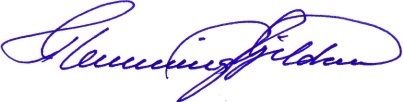 _________________________   _________________________  _________________________     Viborg Lærerkreds                              Viborg Kommune                  Personale og Organisation